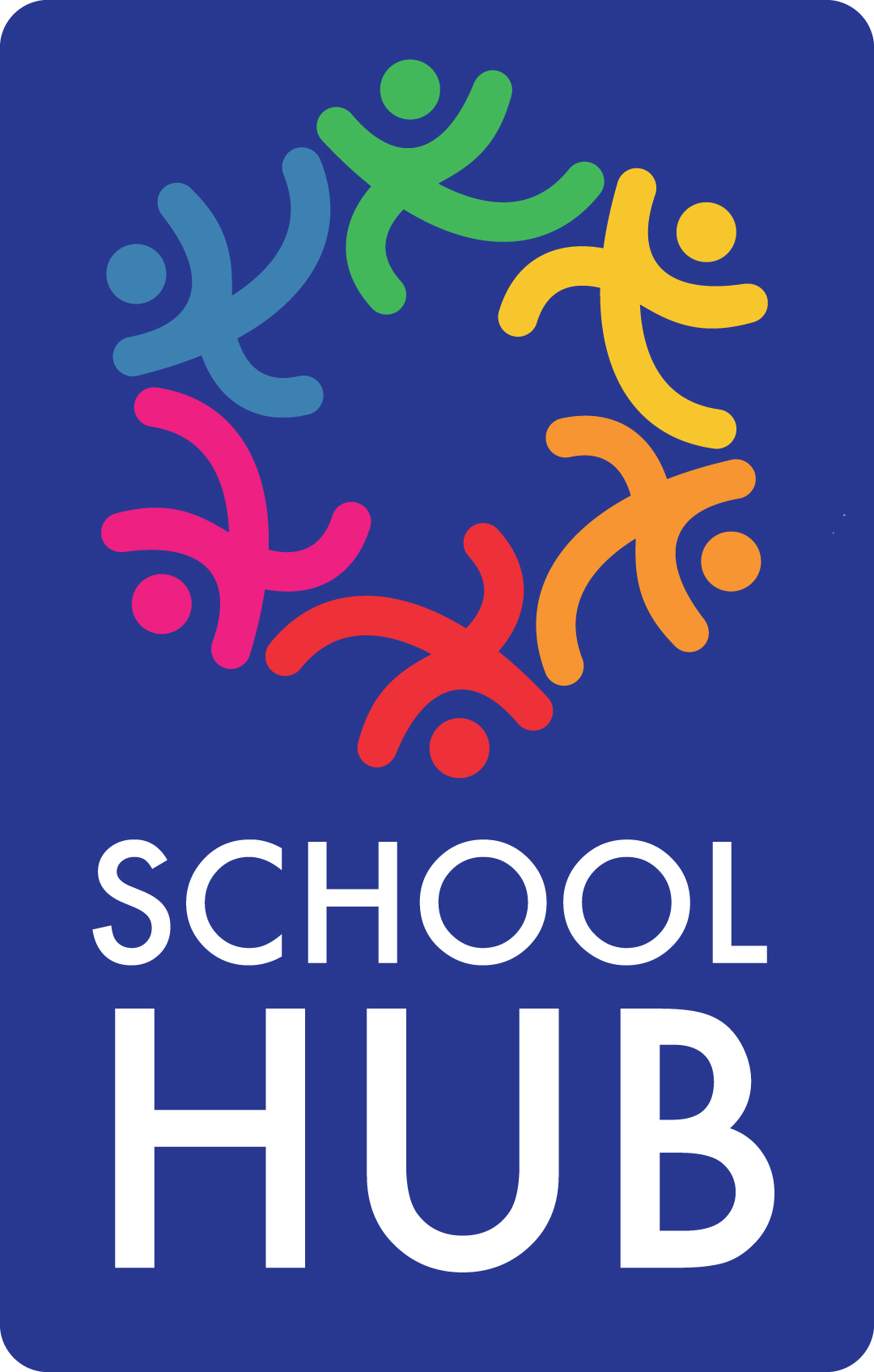 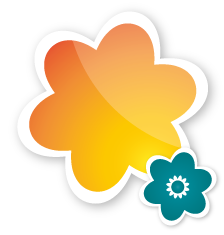 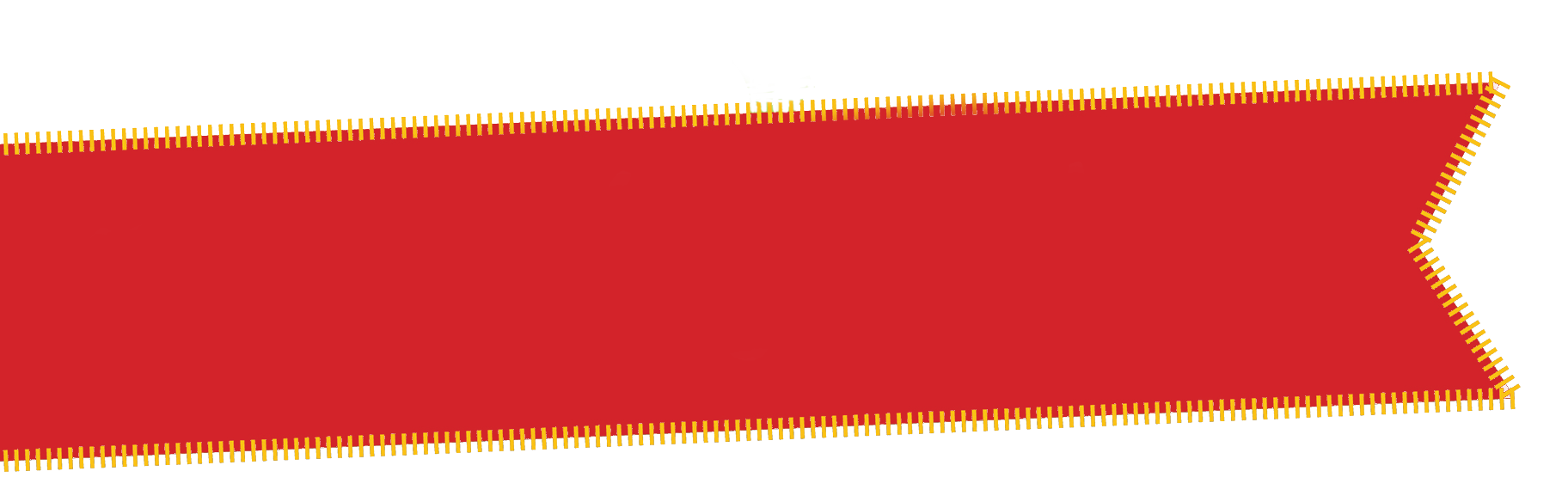 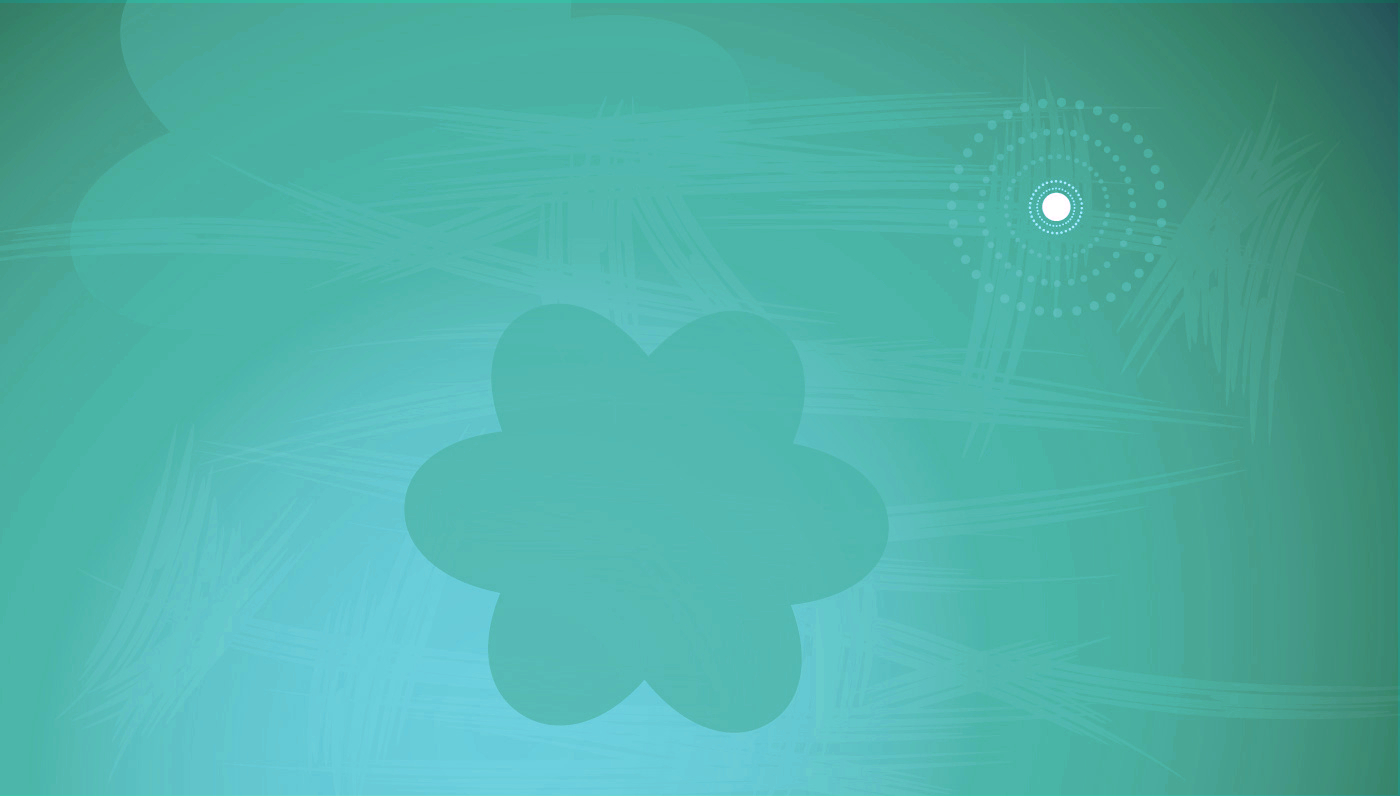 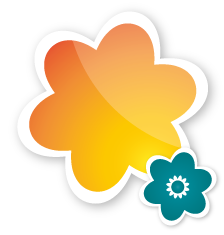 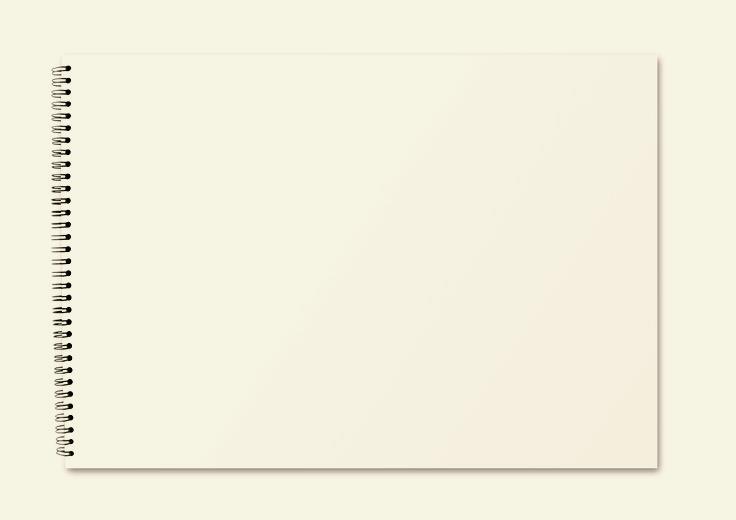 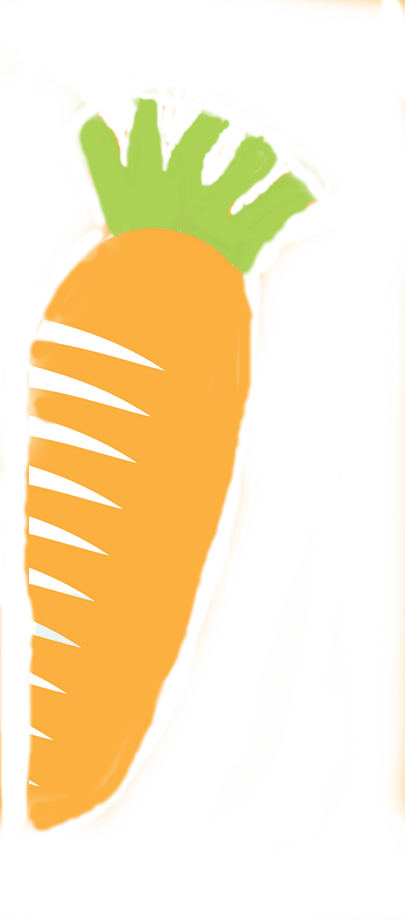 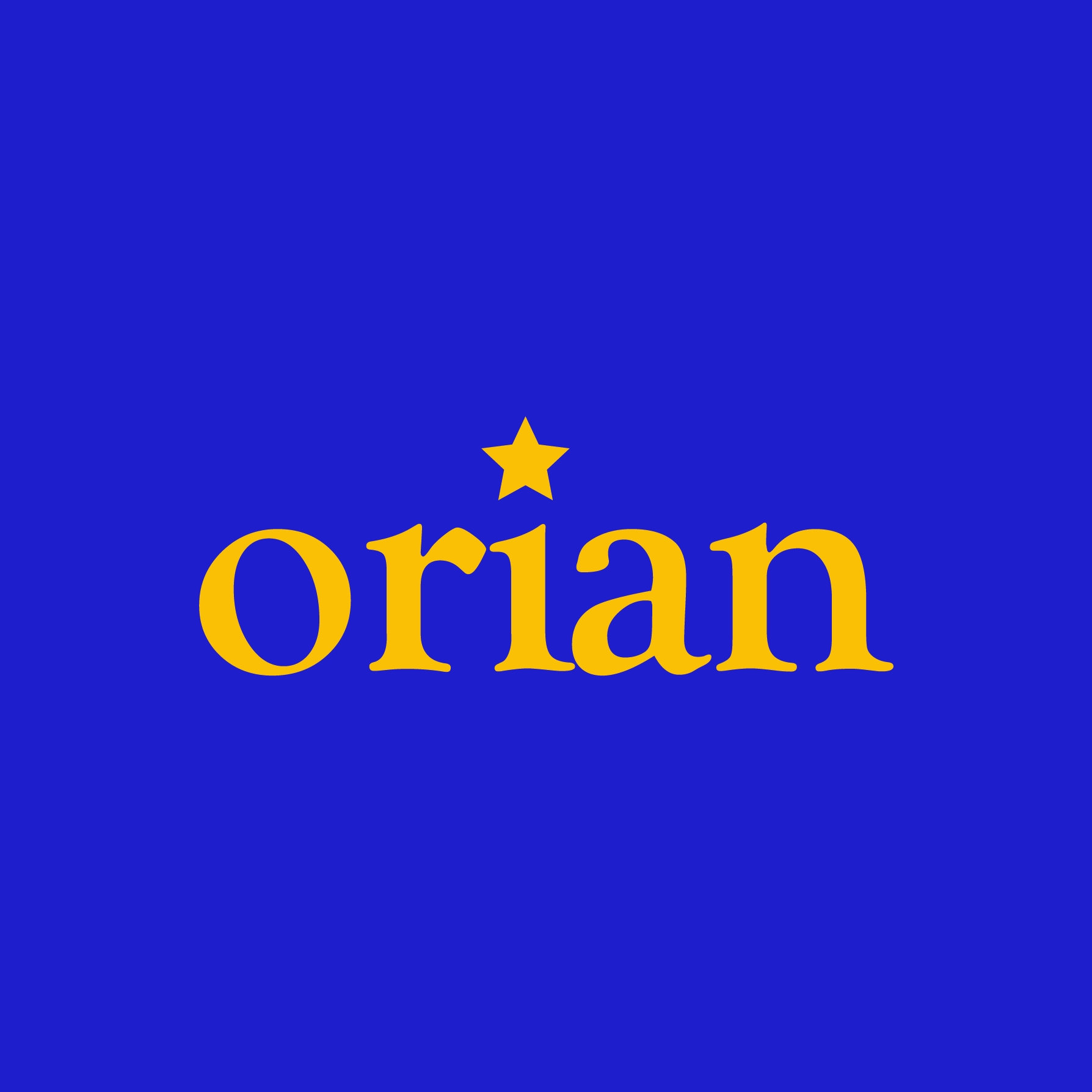 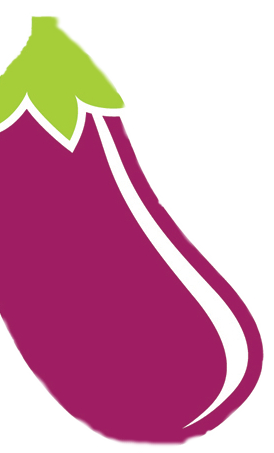 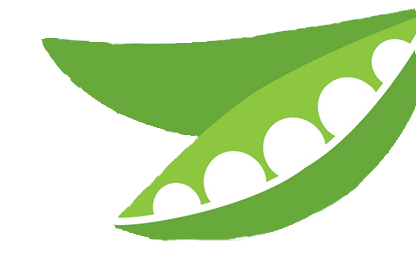 Mac and Cheese served with Garlic Flatbread and SweetcornOven Baked Jacket Potatofilled with Cheese & Beans, Cheese, Beans or Tuna served with Carrot and Cucumber SticksOven Baked Jacket Potatofilled with Cheese & Beans, Cheese, Beans or Tuna served with Carrot and Cucumber SticksAssorted Sandwichesfilled with Cheese, Ham or Tuna served with Carrot and Cucumber SticksAssorted Sandwichesfilled with Cheese, Ham or Tuna served with Carrot and Cucumber SticksApple Upside Down Cake and Custardor Fruit Salad & YoghurtApple Upside Down Cake and Custardor Fruit Salad & YoghurtMild Chicken Curry served with Rice, ½ Garlic Naan and Mixed PeppersOven Baked Jacket Potatofilled with Cheese & Beans, Cheese, Beans or Tuna served with Mixed SaladOven Baked Jacket Potatofilled with Cheese & Beans, Cheese, Beans or Tuna served with Mixed SaladAssorted Sandwichesfilled with Cheese, Ham or Tuna served with Mixed SaladAssorted Sandwichesfilled with Cheese, Ham or Tuna served with Mixed SaladOrange Jelly and Mandarins orFrozen Yoghurt or Fruit SaladOrange Jelly and Mandarins orFrozen Yoghurt or Fruit SaladRoast Chicken Filletserved with Creamed Potatoes, Carrot and Pea Medley and GravyOven Baked Jacket Potatofilled with Cheese & Beans, Cheese, Beans or Tuna served with Mixed SaladOven Baked Jacket Potatofilled with Cheese & Beans, Cheese, Beans or Tuna served with Mixed SaladAssorted Sandwichesfilled with Cheese, Ham or Tuna served with Mixed SaladAssorted Sandwichesfilled with Cheese, Ham or Tuna served with Mixed SaladFruity Flapjack orFrozen Yoghurt or Fresh Fruit SaladFruity Flapjack orFrozen Yoghurt or Fresh Fruit SaladSausage and Bean Casserole served with Broccoli and Crusty BreadOven Baked Jacket Potatofilled with Cheese & Beans, Cheese, Beans or Tuna served with Carrot and Cucumber SticksOven Baked Jacket Potatofilled with Cheese & Beans, Cheese, Beans or Tuna served with Carrot and Cucumber SticksAssorted Sandwichesfilled with Cheese, Ham or Tuna served with Carrot and Cucumber SticksAssorted Sandwichesfilled with Cheese, Ham or Tuna served with Carrot and Cucumber SticksVanilla and Raspberry Cookie or Fruit Salad & YoghurtVanilla and Raspberry Cookie or Fruit Salad & Yoghurt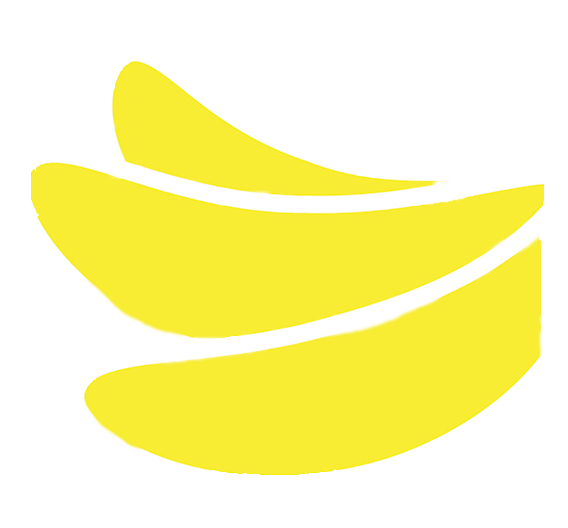 Breaded Salmon Goujonsserved with Chips and Garden Peas Oven Baked Jacket Potatofilled with Cheese & Beans, Cheese, Beans or Tuna served with Carrot and Cucumber SticksOven Baked Jacket Potatofilled with Cheese & Beans, Cheese, Beans or Tuna served with Carrot and Cucumber SticksAssorted Sandwichesfilled with Cheese, Ham or Tuna served with Carrot and Cucumber SticksAssorted Sandwichesfilled with Cheese, Ham or Tuna served with Carrot and Cucumber SticksMarble Cake and Chocolate Sauce orFruit Salad & YoghurtMarble Cake and Chocolate Sauce orFruit Salad & YoghurtMargherita Pizzaserved with Carrot and Cucumber sticks and SweetcornOven Baked Jacket Potatofilled with Cheese & Beans, Cheese, Beans or Tuna served with Carrot and Cucumber SticksOven Baked Jacket Potatofilled with Cheese & Beans, Cheese, Beans or Tuna served with Carrot and Cucumber SticksAssorted Sandwichesfilled with Cheese, Ham or Tuna served with Carrot and Cucumber SticksAssorted Sandwichesfilled with Cheese, Ham or Tuna served with Carrot and Cucumber SticksClassic Shortbread or Fruit Salad & YoghurtClassic Shortbread or Fruit Salad & YoghurtPork Sausages served with Creamed Potatoes and Baked Beans Oven Baked Jacket Potatofilled with Cheese & Beans, Cheese, Beans or Tuna served with Mixed SaladOven Baked Jacket Potatofilled with Cheese & Beans, Cheese, Beans or Tuna served with Mixed SaladAssorted Sandwichesfilled with Cheese, Ham or Tuna served with Mixed SaladAssorted Sandwichesfilled with Cheese, Ham or Tuna served with Mixed SaladFresh Fruit SaladorChocolate Crunch or Frozen YoghurtFresh Fruit SaladorChocolate Crunch or Frozen YoghurtRoast Beefserved with Yorkshire Pudding, Roast Potatoes, Carrot and Green Bean Medley and GravyOven Baked Jacket Potatofilled with Cheese & Beans, Cheese, Beans or Tuna served with Carrot and Cucumber SticksOven Baked Jacket Potatofilled with Cheese & Beans, Cheese, Beans or Tuna served with Carrot and Cucumber SticksAssorted Sandwichesfilled with Cheese, Ham or Tuna served with Carrot and Cucumber SticksAssorted Sandwichesfilled with Cheese, Ham or Tuna served with Carrot and Cucumber SticksOrange Drizzle Cake orFruit Salad & YoghurtOrange Drizzle Cake orFruit Salad & YoghurtMeat and Potato Pieserved with Pea & Sweetcorn Medley, Crusty Bread and GravyOven Baked Jacket Potatofilled with Cheese & Beans, Cheese, Beans or Tuna served with Mixed SaladOven Baked Jacket Potatofilled with Cheese & Beans, Cheese, Beans or Tuna served with Mixed SaladAssorted Sandwichesfilled with Cheese, Ham or Tuna served with Mixed SaladAssorted Sandwichesfilled with Cheese, Ham or Tuna served with Mixed SaladFresh Fruit Salador Oaty Cookie or Frozen YoghurtFresh Fruit Salador Oaty Cookie or Frozen YoghurtFish Fingersserved with Chips and Peas Oven Baked Jacket Potatofilled with Cheese & Beans, Cheese, Beans or Tuna served with Carrot and Cucumber SticksOven Baked Jacket Potatofilled with Cheese & Beans, Cheese, Beans or Tuna served with Carrot and Cucumber SticksAssorted Sandwichesfilled with Cheese, Ham or Tuna served with Mixed SaladAssorted Sandwichesfilled with Cheese, Ham or Tuna served with Mixed SaladGolden Syrup Sponge and CustardorFrozen Yoghurt or Fruit SaladGolden Syrup Sponge and CustardorFrozen Yoghurt or Fruit SaladCheesy Pizza served with Oven Baked Potato Wedges and Mixed SaladOven Baked Jacket Potatofilled with Cheese & Beans, Cheese, Beans or Tuna served with Mixed SaladOven Baked Jacket Potatofilled with Cheese & Beans, Cheese, Beans or Tuna served with Mixed SaladAssorted Sandwichesfilled with Cheese, Ham or Tuna served with Mixed SaladAssorted Sandwichesfilled with Cheese, Ham or Tuna served with Mixed SaladCustard Cream Cookieor Fruit Salad & Yoghurt Custard Cream Cookieor Fruit Salad & Yoghurt Creamy Chicken Pie served with Baby Potatoes and Carrots  Oven Baked Jacket Potatofilled with Cheese & Beans, Cheese, Beans or Tuna served with Mixed SaladOven Baked Jacket Potatofilled with Cheese & Beans, Cheese, Beans or Tuna served with Mixed SaladAssorted Sandwichesfilled with Cheese, Ham or Tuna served with Mixed SaladAssorted Sandwichesfilled with Cheese, Ham or Tuna served with Mixed SaladChocolate and Beetroot Brownie orFrozen Yoghurt or Fresh Fruit SaladChocolate and Beetroot Brownie orFrozen Yoghurt or Fresh Fruit SaladRoast Pork and Apple Sauceserved with Roast Potatoes, Cauliflower and GravyOven Baked Jacket Potatofilled with Cheese & Beans, Cheese, Beans or Tuna served with Mixed SaladOven Baked Jacket Potatofilled with Cheese & Beans, Cheese, Beans or Tuna served with Mixed SaladAssorted Sandwichesfilled with Cheese, Ham or Tuna served with Mixed SaladAssorted Sandwichesfilled with Cheese, Ham or Tuna served with Mixed SaladSticky Toffee PuddingorFruit Salad & YoghurtSticky Toffee PuddingorFruit Salad & YoghurtHomemade Beef Lasagneserved with Mixed Veg and Mixed Pepper Salad Oven Baked Jacket Potatofilled with Cheese & Beans, Cheese, Beans or Tuna served with Mixed Salad Oven Baked Jacket Potatofilled with Cheese & Beans, Cheese, Beans or Tuna served with Mixed Salad Assorted Sandwichesfilled with Cheese, Ham or Tuna served with Mixed SaladAssorted Sandwichesfilled with Cheese, Ham or Tuna served with Mixed SaladFresh Fruit Salador Cherry Shortbread or Frozen YoghurtFresh Fruit Salador Cherry Shortbread or Frozen Yoghurt Fish Fingersserved with Chips, Garden Peas and Tomato Ketchup Oven Baked Jacket Potatofilled with Cheese & Beans, Cheese, Beans or Tuna served with Mixed SaladOven Baked Jacket Potatofilled with Cheese & Beans, Cheese, Beans or Tuna served with Mixed SaladAssorted Sandwichesfilled with Cheese, Ham or Tuna served with Mixed SaladAssorted Sandwichesfilled with Cheese, Ham or Tuna served with Mixed Salad Jam & Coconut SpongeorFruit Salad & Yoghurt Jam & Coconut SpongeorFruit Salad & Yoghurt